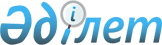 Об утверждении и введении в действие "Правил составления и Порядка представления отчетности и формы отчета о проведенных государственных закупках товаров, работ и услуг для организаций, финансируемых из республиканского и местных бюджетов, а также средств внебюджетных фондов"
					
			Утративший силу
			
			
		
					Приказ Министерства энергетики, индустрии и торговли Республики Казахстан от 19 октября 1998 года N 199 Зарегистрирован в Министерстве юстиции Республики Казахстан 24 октября 1998 года N 627. Утратил силу - приказом Агентства РК по государственным закупкам от 25 января 1999 г. N 2 (~V990692)



          В соответствии с Указом Президента Республики Казахстан от 21 мая 
1998 года N 3958  
 U983958_ 
  "О дальнейшем совершенствовании государственного 
управления в Республики Казахстан" и во исполнение постановления 
Правительства Республики Казахстан от 30 декабря 1997 года N 1864  
 P971864_ 
  
"О реализации Закона Республики Казахстан "О республиканском бюджета 
на 1998 год" приказываю:




          Утвердить прилагаемые "Правила составления и порядок представления 
отчетности и форму отчета о проведенных государственных закупках товаров,
работ и услуг для организаций, финансируемых из республиканского и местных 
бюджетов, а также средств внебюджетных фондов".








          Министр     








                              Правила составления и порядок представления




                                отчетности и формы отчета по проведенным 




                              закупкам для организаций, финансируемых из




                                      республиканского и местных бюджетов,




                                      а также средств внебюджетных фондов








          1. Правила составления отчетности о проведенных государственных 
закупках для организаций, финансируемых из республиканского и местных 
бюджетов, а также средств внебюджетных фондов разработан в соответствии с 
Законом Республики Казахстан от 16 июля 1997 года N 163-1  
 Z970163_ 
  "О 
государственных закупках" и на основании Указа Президента Республики 
Казахстан от 21 мая 1998 года N 3958 "О дальнейшем совершенствовании 
государственного управления в Республики Казахстан" в целях обеспечения 
контроля и координации процесса государственных закупок товаров, работ и 
услуг за счет средств республиканского и местных бюджетов, а также средств 
внебюджетных фондов и устанавливает порядок представления отчетности о 
проведенных государственных закупках.




          2. Отчет о проведенных государственных закупках представляют 
организации, финансируемые из республиканского и местных бюджетов, а также 
средств внебюджетных фондов Республики Казахстан по форме согласно 
приложения.                 




          1) Организации, подведомственные главным распорядителям лимитов, 
представляют отчет о проведенных государственных закупках вышестоящей 
организации.            




          2) Министерства, ведомства и организации, финансируемые 
непосредственно из республиканского бюджета, представляют отчет о 
государственных закупках ежеквартально нарастающим итогом в Департамент по 
государственным закупкам Министерства энергетики, индустрии и торговли 
Республики Казахстан до 25 числа следующего за отчетным периодом месяца.




          3) Организации, финансируемые из местных бюджетов, представляют отчеты 
о государственных закупках ежеквартально в вышестоящие местные 
исполнительные органы, которые сводный отчет представляют в областной 
исполнительный орган. Областные исполнительные органы и исполнительные 
органы городов Астана и Алматы формируют сводный отчет по области и городам 
Астана и Алматы и представляют его в Департамент по государственным 
закупкам Министерства энергетики, индустрии и торговли Республики Казахстан 
нарастающим итогом до 25 числа следующего за отчетным периодом месяца.




          4) Организации, финансируемые из внебюджетных фондов, представляют 
отчеты о государственных закупках товаров, работ и услуг ежеквартально в 
областные правления внебюджетных фондов, которые сводный отчет представляют 
в республиканское правление этих фондов. Республиканские правления фондов 
представляют сводный отчет по областям и городам Астана и Алматы в 
Департамент по государственным закупкам Министерства энергетики, индустрии 
и торговли Республики Казахстан до 25 числа следующего за отчетным периодом 
месяца.             




          5) Отчет подписывается руководителем организации, представляющей 
отчет.                   




          3. Форма отчета о проведенных государственных закупках товаров, работ 
и услуг состоит из двух разделов:




          1) Государственные закупки, проведенные на конкурсной основе;




          2) Государственные закупки, проведенные не на конкурсной основе.




          При заполнении отчета необходимо руководствоваться Законом Республики 
Казахстан "О государственных закупках" и постановлениями Правительства 
Республики Казахстан, принятыми во исполнение этого Закона.




          4. В разделе 1 - "Государственные закупки, проведенные на конкурсной 
основе" - вносятся данные по всем проведенным государственным закупкам 
заказчиками у поставщиков товаров, работ и услуг, победивших на конкурсе с 
указанием вида конкурса.




          5. В графе 2 указываются способы государственных закупок и виды 
закупок на конкурсной основе.




          В графах 3, 4, 5 отражается общее количество проведенных конкурсов, 
общее количество поставщиков-победителей по всем проведенным конкурсам, в 
том числе зарубежных поставщиков.




          В графах 6, 7 показывается общая стоимость закупки, в том числе - 
стоимость закупок зарубежными поставщиками.




          В графе 8 необходимо отразить условную экономию от проведенных закупок 
на конкурсной основе. Условная экономия определяется как разница между 
сметными назначениями по планируемому объему государственных закупок товаров,
работ и услуг и фактически сложившейся суммарной стоимостью этого же 
объема государственных закупок товаров, работ и услуг по итогам 
проведенного конкурса.          




          6. В раздел 2 - "Государственные закупки, проведенные не на конкурсной 
основе" вносятся данные по всем проведенным государственным закупкам не на 
конкурсной основе, то есть закупкам из одного источника в соответствии со 
статьей 8 Закона Республики Казахстан "О государственных закупках", при этом 
графа 8 не заполняется.




          В графах 6, 7 отражается фактическая стоимость проведенных 
государственных закупок, включая зарубежных поставщиков.




          При подведении итогов проведенных государственных закупок товаров, 
работ и услуг заполняются графы 3, 4, 5, 6, 7, 8.





                                          Приложение



                             к Правилам составления и представления      
                             отчетности по проведенным государственным 
                             закупкам товаров, работ и услуг для 
                             организаций, финансируемых из 
                             республиканского и местных бюджетов, а 
                             также средств внебюджетных фондов      
                             Дата заполнения "____"___________ 1998 г.



                                Отчет








                                  о проведенных государственных закупках




                 по состоянию на "____"____________1998 г.
     
____________________________________________________________________________
(наименование министерств, органов государственного управления, местных
____________________________________________________________________________
исполнительных органов, правления внебюджетных фондов)    
____________________________________________________________________________
 N !             Вид закупок             !            Количество      
п/п!                                     !----------------------------------
   !                                     !проведен-!поставщиков!из них зару-
   !                                     !ных кон- !победителей!бежных пос-
   !                                     !курсов*  !           !тавщиков
___!_____________________________________!_________!___________!____________
_1_!_________________2___________________!____3____!_____4_____!_____5______

 1. Государственные закупки, проведенные
    на конкурсной основе
    Всего,
----------------------------------------------------------------------------
    в том числе:
    открытым способом
    закрытым способом
    конкурсом ценовых предложений      
----------------------------------------------------------------------------
 2. Государственные закупки, проведенные 
    не на конкурсной основе - из одного
    источника
----------------------------------------------------------------------------
    Итого проведено закупок:
____________________________________________________________________________

(продолжение таблицы)
____________________________________________________________________________
              Общий объем закупок               ! Условная экономия от 
                  (тыс.тенге)                   ! проведенных закупок на 
------------------------------------------------! конкурсной основе
      Всего        !     из них зарубежными     ! (тыс.тенге)
                   !     поставщиками           !
___________________!____________________________!___________________________
________6__________!_____________7______________!_____________8_____________
     
     Руководитель________________________     

     Исполнитель_________________________
     тел.____________________
     
     Примечание. При проведении государственных закупок из одного источника 
указывается количество таких закупок.
     
      
      


					© 2012. РГП на ПХВ «Институт законодательства и правовой информации Республики Казахстан» Министерства юстиции Республики Казахстан
				